                         9 мая – День Победы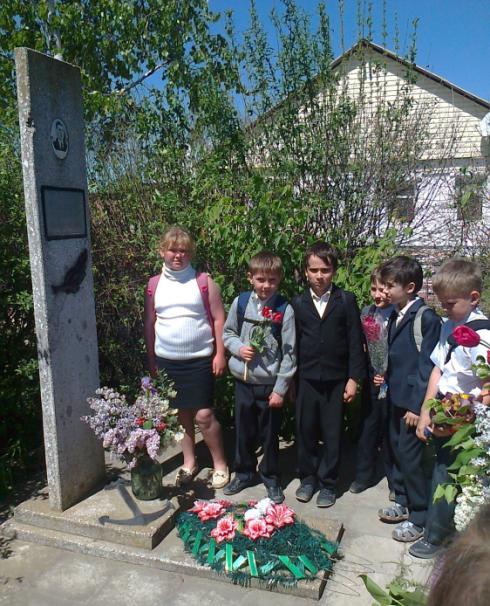 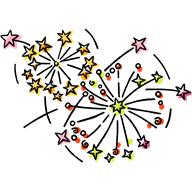 